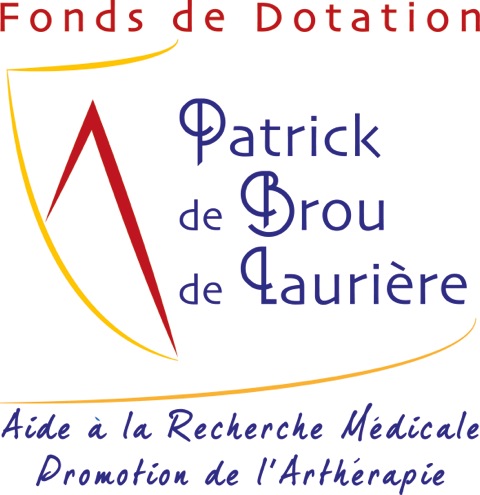 Dossier pour une demande de financement d’action en matière de soins ou d’accompagnement à la personneENGAGEMENTS DU BENEFICIAIRELe Fonds de dotation Patrick de Brou de Laurière rappelle que chaque bénéficiaire prend les engagements suivants :Après le premier versement du financement, à chaque fin d'année écoulée :Le bénéficiaire s'engage à renvoyer les documents suivants afin de justifier de l'emploi des sommes :Un tableau emplois-ressources (document à remplir en fin d'année fourni par le Fonds de dotation) Eventuellement, sur demande expresse du Fonds, le détail de certains postes de dépenses (document fourni par le bénéficiaire)Une synthèse du résultat obtenu et en rapport avec le projetL'attestation de non-lucrativité fournie par le Fonds de dotationA la fin de l’année au cours de laquelle a été effectué le dernier versement du financement :Le bénéficiaire s'engage à renvoyer les documents suivants afin de justifier de l'emploi des sommes :Un tableau récapitulatif d'emplois des ressources pour l'ensemble de la période pluriannuelle (document à remplir en fin d'année fourni par le Fonds de dotation)Eventuellement, sur demande expresse du Fonds, le détail de certains postes de dépenses (document fourni par le bénéficiaire)Une synthèse du résultat obtenu et en rapport avec le projetL'attestation de non-lucrativité fournie par le Fonds de dotationTitre de la demandeDonnées Administratives Promoteur :Nom :Forme juridique : Date, Numéro et lieu de la déclaration d’immatriculation : (joindre les statuts de l’organisme) :Numéro SIRET : Adresse : Numéro de téléphone fixe et portable : Adresse électronique :Représenté par Monsieur/Madame…………………………….En qualité de ……………………………………………………Investigateur principal :Co-investigateurs :PIECES A JOINDREDéclaration de création à la Préfecture du promoteur et de l’unitéStatuts du promoteur et de l’unitéIndication des liens éventuels du promoteur ou de l’unité avec d’autres structuresjuridiques : qualité de membre d’association, représentants communs (président ou membre de conseils d’administration), associé de sociétés commerciales, etc…Attestation de non-lucrativitéBudget prévisionnelATTESTATION DE NON-LUCRATIVITEJE SOUSSIGNE (Nom - Prénom)…………………………………………………………Agissant en qualité de …………………………………………………………………..De (Nom, forme et adresse du bénéficiaire)……………………………………………..Lequel sollicite, suivant la demande de financement de ce jour, la participation financière du FONDS DE DOTATION PATRICK DE BROU DE LAURIERE,ATTESTE ET CERTIFIE QUE :La demande de financement est faite au profit d’un organisme :N’ayant pas d’activité lucrative, N’étant pas soumis à l’impôt sur les sociétés Et, en conséquence, répondant aux conditions exposées à l’article 206 I Bis du Code général des impôts.POUR FAIRE ET VALOIR CE QUE DE DROITFait à…………………………….Le…………………………………….SignatureBUDGET PREVISIONNELINDICATION DES CO-FINANCEMENTSPour chaque co-financeur du projetNom :Forme juridique : Date, Numéro et lieu de la déclaration d’immatriculation : (joindre les statuts de l’organisme) :Adresse : Numéro de téléphone fixe et portable : Adresse électronique :Montant financé (en euros) : RESUME DE LA DEMANDEBESOINS ET OBJECTIFS DE LA DEMANDEPage de signature dE LA DEMANDETitre :Code promoteur : PromoteurUnité ou département :					A        ,	le : Rue :Ville :Signature du représentant identifié ci-dessus :Investigateur principalNom :								A          	le : Service ou département :Rue :Ville: Tel : Courriel : SignatureMontant global du budget du projetMontant global du budget demandé au Fonds de dotation Patrick de Brou de LaurièreNombre d'année(s) demandée(s) Etalement des sommes/annéeAnnée N :Année N+1 :Année N+2 :Co-financement(s) PromoteurInvestigateur  principalAcronyme et TitreTitre simplifiéBesoins et objectifs de la demandeDurée de l’aideRetombées attendues